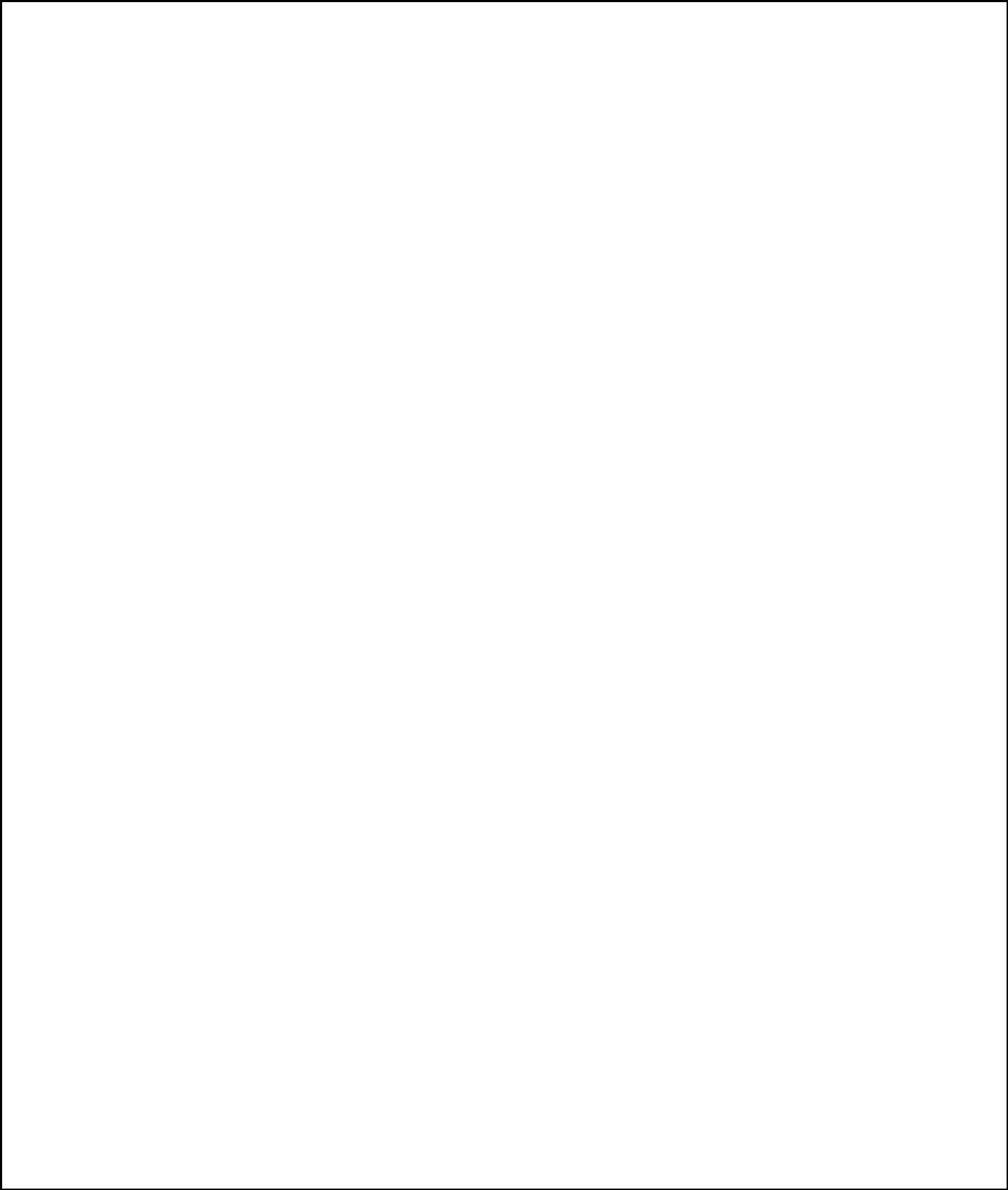 P A S Q Y R A T  F I N A N C I A R E( Pergatitur sipas Standarteve Kombetare te Kontabilitetit (SKK) dhe Ligjit Nr. 9228 Date 29.04.2004 Per Kontabilitetin dhe Pasqyrat Financiare )Viti  2013RAJAN ENERGY Sh.p.k NUIS L01630010EPasqyra e Bilancit per vitin ushtrimor te mbyllur me dt. 31.12.2013RAJAN ENERGY Sh.p.k NUIS L01630010EPasqyra e Bilancit per vitin ushtrimor te mbyllur me dt. 31.12.2013RAJAN ENERGY Sh.p.k NUIS L01630010EPasqyra e te ardhurave dhe shpenzimeve per periudhen e mbyllur me dt. 31.12.2013RAJAN ENERGY Sh.p.k NUIS L01630010EPasqyra e rezultatit tatimor per periudhen e mbyllur me dt. 31.12.2013RAJAN ENERGY Sh.p.kNUIS L01630010EPasqyra e Fluksit MonetarMetoda  Indirekte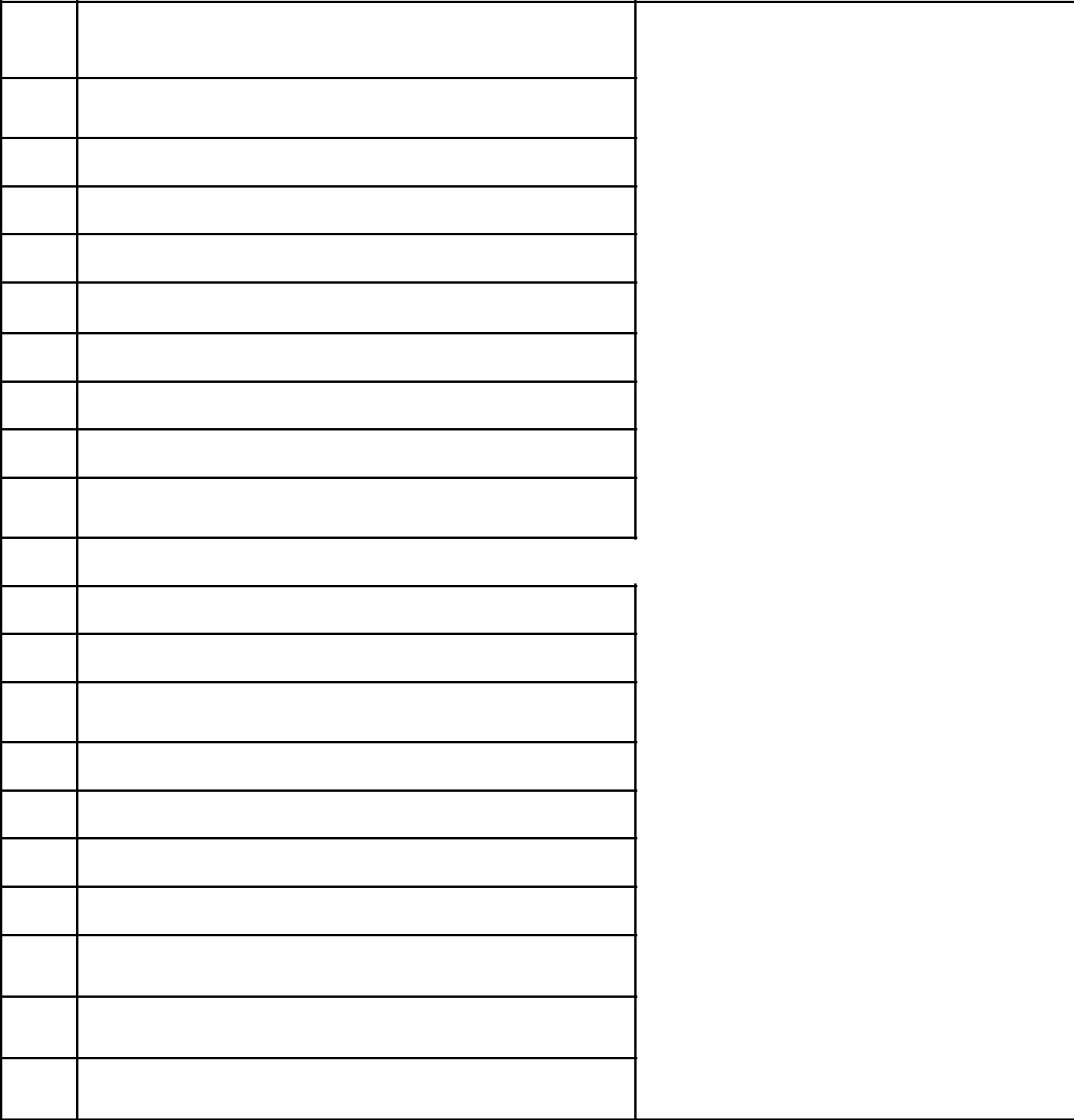 Nr.	PershkrimiFluksi i parave nga veprimtaria e shfrytezimitFitimi netoRregullime per :AmortiziminRritje/renie ne tepricen e kerkesave te arketueshmeRritje/renie ne Tepricen e inventaritRritje/renie ne tepricen e detyrimeve per tu paguarMM neto nga aktivitetet e shfrytezimitFluksi monetar nga veprimtarite investueseBlerja e aktiveve afatgjata materiale dhe jo materielae`Te ardhura nga shitja e paisjeveMM neto te perdoruara ne veprimtarite investueseFluksi monetar nga aktivitetet financiareTe ardhura nga emetimi i kapitalit aksionerShtesa/(Paksime) Humarrje AfatgjataShtesa/(Paksime) Humarrje AfatshkurtraMM neto e perdorur ne veprimtarite FinanciareRritja/Renia neto e mjeteve monetareMjetet monetare ne fillim te periudhes kontabelMjetet monetare ne fund te periudhes kontabelRAJAN ENERGY Sh.p.kNUIS L01630010EPasqyra e ndryshimeve ne kapital 2013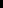 RAJAN ENERGY Sh.p.kNUIS L01630010EAktive Afatgjata Materiale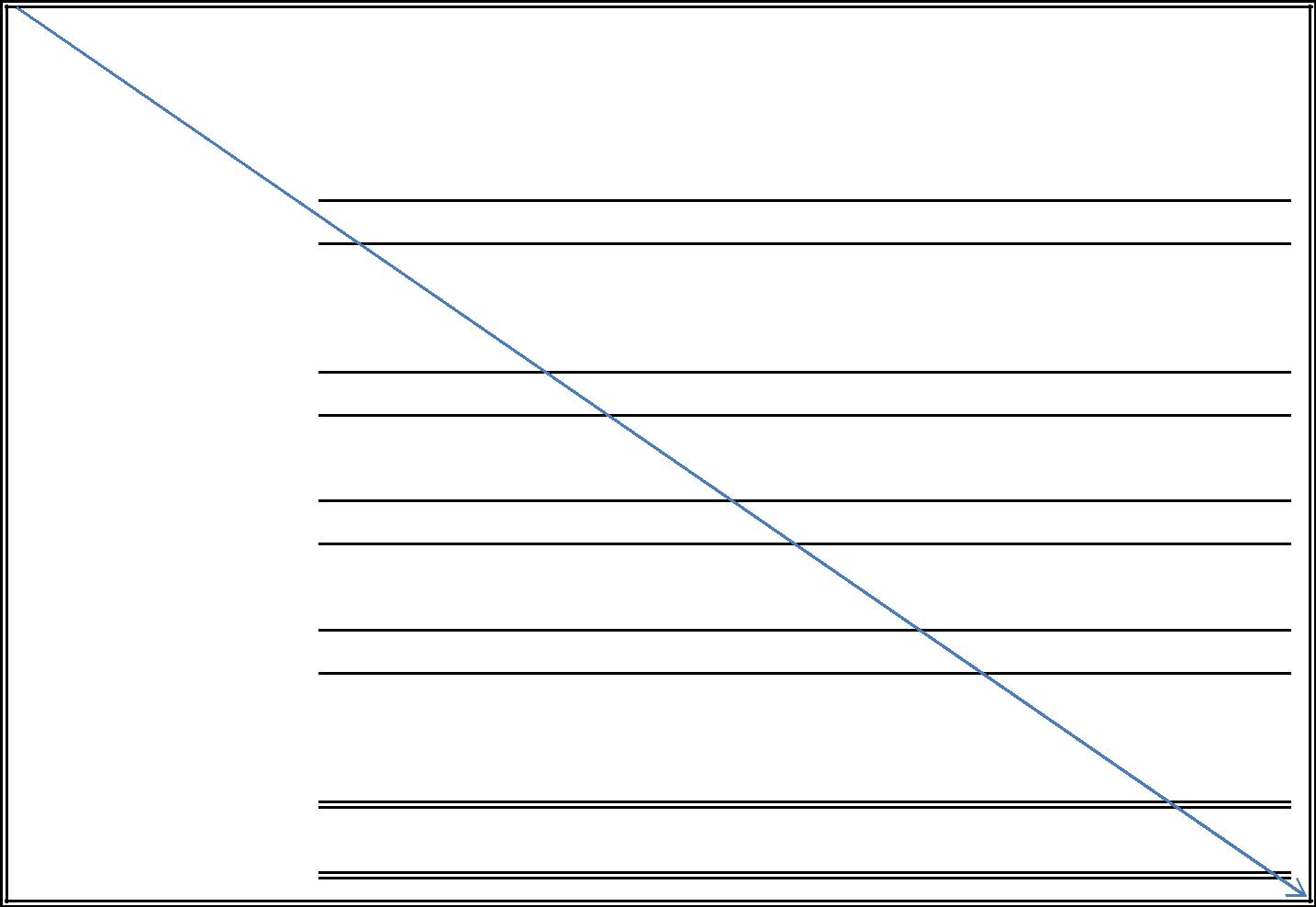 RAJAN ENERGY Sh.p.kNUIS L01630010EShenime per Pasqyrat Financiare per periudhen e mbyllur me dt. 31.12.2013Te pergjithshme Shoqeria Rajan Energy Shpk është themeluar më daten 30/04/2010, dhe rregjistruar ne QKR si Shoqeri me pergjegjesi te kufizuar me objekt Ndertimi, operimi dhe transferimi i Arrez, Shendelli, Sotire, Pode, mesare, Ura, Rajan 2, Radon, Dedove, Peshtan, Osnati dhe Gradisht tek Autoriteti Kontraktues, ku perfshihet financimi, ndertimi venia ne pune, prodhimi, furnizimi, transmetimi, shperndarja, eksportimi dhe shitja e energjise elektrike, ne baze te kesaj Kontrate. Per vitin ushtrimor 2013 shoqeria nuk ka filluar fazen e investimitBaza e pergatitjes (a) Standartet e kontabilitetit Pasqyrat Financiare jane pergatitur ne përputhje me Standartet Kombëtare të Kontabilitetit (SKK).(b) Basat e matjesPasqyrat Financiare janë përgatitur duke u bazuar në koston historike, përjashtuar derivativët financiar (n.q.s ka), instrumentat financiarë me vlerë të drejtë përmes fitimit e humbjes dhe aktivet financiare të vlefshme për shitje, të cilat maten me vlerë të drejtë.(c) Monedha funksionale dhe raportuesePasqyrat Financiare jane pasqyruar ne LEK e cila eshte monedha funksionale e kompanise.(d) Përdorimi i gjykimeve dhe hamendësimeveParaqitja e Pasqyrave Financiare konform SKK-ve, kërkon që manaxhimi të bëjë vlerësime, gjykime e supozime që ndikojnë në aplikimin e politikave kontabël dhe vlerën e raportuar të aktiveve, detyrimeve, të ardhurave e shpenzimeve. Rezultatet aktuale mund të ndryshojnë nga këto vlerësime. Vlerësimet dhe supozimet rishikohen vazhdimisht. Rishikimet e vletësimeve kontabël njihen në periudhën kur ndodh rishikimi dhe në cdo periudhë të ardhme që preket.3  Politika të rëndësishme kontable(a) Transaksionet ne monedha të huajaTransaksionet në monedhat e huaja janë perkthyer me kursin e kembimit te datës së transaksionit. Aktivet monetare në monedha te huaja janë pekthyer në LEK me kursin ne ditën e mbylljes së bilancit. Diferencat e konvertimit si pasojë e përkthimit të monedhave te huaj në Leke janë përfshirë në fitim humbje. Aktivet dhe detyrimet jo-monetare në monedhë të huaj vlerësuar me koston historike, jane raportuar me kursin historik të monedhës së huaj në datën e transaksionit. Aktivet dhe detyrimet jo-monetare në monedhe te huaj te vlerësuara me vlerën e drejtë janë përkthyer në LEK me kursin e monedhës së huaj në datën e përcaktimit të vlerës së drejtë.(b) Instrumentat financiarëKompania zotëron vetëm instrument financiare jo-derivative që përfshijnë llogari klientesh, mjete monetare, dhe llogari të tjera për tu paguar apo për tu arkëtuar me karakter tregetar. Instrumentet financiare jo-derivative jane rregjistruar fillimisht me vleren e drejtë plus, per instrumentet jo me vlere te drejte ne PASH, çdo kosto transaksioni te atribueshme. Mbas rregjistrimit fillestar instrumentet financiare jo-derivative janë matur ne perputhje me standartin perkates.Mjetet monetare dhe ekuivalentët e tyreMjetet monetare dhe ekuivalentët e tyre përfshijnë paratë në dorë, depozitat në banka, investime afatshkurtra me likuiditet të lartë dhe afat maturimi me pak se tre muaj te cilat nuk janë subjekt i riskut te ndryshimit të vlerës se drejtë dhe përdoren nga kompania në manaxhimin e angazhimeve afatshkurtra.Llogaritë e klientave dhe llogari të tjera te arketueshmeLlogaritë e klientave dhe llogari të tjera te arketueshme fillimisht janë rregjistruar me vlerën e drejtë dhe më pas janë vlerësuar me koston e tyre te amortizuar minus hubjet nga zhvlerësimi.Llogarite e furnitoreve dhe të tjera llogari të pagueshmeLlogaritë e furnitoreve the te tjera llogari të pagueshme janë rregjistruar fillimisht me vlerën e drejtë dhe më pas janë vlerësuar me koston e amortizuar duke përdorur metoden e interest efektiv.Të tjeraInstrumenta të tjere financiare jo-derivative janë vleresuar me koston e amortizuar duke perdorur metoden efektive te interest minus humbjet nga zhvlerësimi (nese ka). Kontabilizimi it e ardhurave financiare dhe shpenzimeve financiare jepen në paragrafin (f) të këtyre shpjegimeve për politikat kontable.3  Politika te rendesishme kontable (vazhdon)Keto shenime shpjeguese jane pjese integrale e Pasqyrave FinanciareRAJAN ENERGY Sh.p.k NUIS L01630010EShenime per Pasqyrat Financiare per periudhen e mbyllur me dt. 31.12.2013(c) Toka, ndërtesa, makineri e paisje (PPMP)(i) Njohja dhe matjaToka, ndërtesa, makineritë e pajisjet maten me kosto minus zhvlerësimin e akumuluar dhe cdo humbje të akumuluar nga çvlerësimi. Kosto përfshin shpenzimet që lidhen direkt me blejren e aktivit. Kur pjesë përbërëse të aktivit kanë jetë të dobishme të ndryshme, ato mbahen si zëra të vecantë të aktiveve afatgjata materiale.(ii) Kostot vijueseKosto e zëvendësimit të një pjese përbërëse të një prej aktiveve materiale afatgjata, njihet në vlerën e mbartur të aktivit, nëse është e mundur që Kompania do të ketë përfitime ekonomike të ardhshme nga ky veprim dhe kostoja e tij mund të matet me besueshmëri. Vlera e mbartur e pjesës së zëvendësuar cregjistrohet. Kostot e shërbimeve të përditshmë të aktiveve material afatgjata njihen në shpenzimet e përiudhës kur ndodhin.(iii) ZhvlerësimiZhvlerësimi llogaritet mbi vlerën e zhvlerësueshme që është kosto e aktivit, ose ndonjë vlerë tjetër në vend të kostos, minus vlerën e mbetur. Zhvlerësimi paraqitet në pasqyren e të ardhurave e shpenzimeve duke përdorur metodën Vleres se mbetur sipas normave te meposhtme:Çvlerësimi i aktiveve Aktivet financiare Aktivet financiare vleresohen ne çdo datë raportimit për të përcaktuar në se ka ndonjë evidencë objective për çvlerësim. Një aktiv financiar çvlerësohet nëse ka evedencë objektive që tregon se ka ndodhur një ngjarje humbjeje pas njohjes fillestare të aktivit që ndikon negativisht ne flukset e ardhshme monetare te vlerësuara për këtë aktiv dhe nëse këto flukse mund të maten me besueshmëri. Humbja nga çvlerësimi e një aktivit financiare të matur me kosto të amortizuar llogaritet si diferenca mes vlerës së mbartur dhe vlerës aktuale të flukseve të ardhshme monetare të skontuara me interesin efektiv. Humbjet njihen si në pasqyren e fitim/humbjeve ashtu dhe në llogaritë e zbritjeve të llogarive të arkëtueshme. Të gjitha humbjet nga çvlerësimi njihen në llogaritë e fitim humbjes.(ii) Aktivet jo-financiareVlera e mbartur e aktiveve jo-financiare me perjashtim te taksave te shtyra, rishikohet çdo periudhe raportuese per te percaktuar nese ka ndonje indicator per zhvleresim. Nje humbje nga zhvleresimi regjistrohet nese vlera e mbartur ne kontabilitet e ketij aktivi e tejkalon vleren e rikuperueshme. Keto humbje nga zhvleresimi pasqyrohen ne pasqyren e ta ardhurave dhe shpenzimeve. Vlera e rikuperueshme e nje aktivi percaktohet si me e madhja midis vleres se tij te perdorimit dhe vleres se drejte minus kostot e shitjes. Humbjet nga çvleresimi të regjistruara në periudhat e meparshme rivleresohen ne çdo periudhe raportuese te mepasshme per te pare ndonje indikator nese keto humbje jane zvogeluar ose nuk ekzistojne më.(e) Provizionet për rreziqeProvizionet per rreziqe pranohen kur kompania ka nje detyrim aktual (ligjor apo të pranuar tërthorazi), si rezultat i ndodhive në të kaluaren dhe ka gjasa qe permbushja e ketyre detyrimeve kerkon sakrifikimin e burimeve ne pronesi te kompanise te cilat do te sillnin perfitime ekonomike ne te ardhmen, dhe kompania ka mundesi të percaktoje besueshem vleren e ketyre rreziqeve.(f) Te ardhurat dhe shpenzimet financiareTe ardhurat financiare perfshijne te ardhurat nga interesat per llogarite bankare, dhe perfitimiet nga diferencat e kembimit. Interesat njihen ashtu siç perllogariten duke perdorur metoden e interesit efektiv.Shpenzimet financiare perfshijne shpenzimet per interesa dhe humbjet nga diferencat e kembimit. Fitimet dhe humbjet nga kurset e këmbimit raportohen në baza neto.Keto shenime shpjeguese jane pjese integrale e Pasqyrave FinanciareRAJAN ENERGY Sh.p.kNUIS L01630010E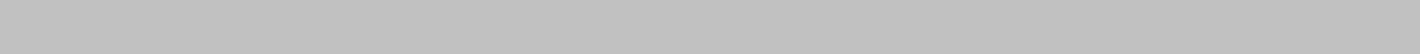 Inventari	i  Llogarive  Bankare 31.12.2013RAJAN ENERGY Sh.p.kNUIS L01630010EDEKLARATE 12.03.2014ka hartuar Pasqyrat Financiare të vitit 2013 konform Standarteve Kombetare te Kontabilitetit.Hartuesi i Pasqyrave Financiare eshte :Shoqeria UHY Elite shpk (Studio Kontabiliteti) me NIPT K31712103L.Perfaqesuesi LigjorLiljana DeliaFORMULARI I DEKLARIMIT  DHEDHE PAGESES SE TATIM MBI FITIMIN________________________________________Data dhe Firma e Personit te Tatueshem - Deklaroj nen pergjegjesine time qe infomacioni I mesiperm eshte I plote dhe I sakteEmertimi dhe Forma ligjoreRAJAN ENERGY Sh.p.kRAJAN ENERGY Sh.p.kNumri i TatimeveNUIS L01630010ENUIS L01630010ENUIS L01630010EAdresa e SeliseBul. "Deshmoret e Kombit", Kullat Binjake, Kulla1.5/1Bul. "Deshmoret e Kombit", Kullat Binjake, Kulla1.5/1Bul. "Deshmoret e Kombit", Kullat Binjake, Kulla1.5/1Data e krijimit30.04.2010Nr. i Regjistrit TregetarVeprimtaria KryesoreNdertim, operim prodhim, furnizim, transmetim shperndarjaNdertim, operim prodhim, furnizim, transmetim shperndarjaNdertim, operim prodhim, furnizim, transmetim shperndarjaeksportimi dhe shitja e energjise elektrikeeksportimi dhe shitja e energjise elektrikePasqyra Financiare jane individualeIndividualePasqyra Financiare jane te konsoliduaraJOPasqyra Financiare jane te shprehura neLekPasqyra Financiare jane te rumbullakosura neLekPeriudha Kontabel e Pasqyrave FinanciareNga01.01.2013Deri31.12.2013Data e mbylljes se Pasqyrave Financiare12.03.2014Ref.Ref.ShenimeRef.Ref.Nr.Nr.A K T I V E Tshpjeguese31 Dhjetor 201331 Dhjetor 2012IAktive Afatshkurtra1Mjetet Monetare3,97202Derivate dhe Aktive Financiare te mbajtur per tregtim00a)Derivativet00b)Aktivet e mbajtur per tregtim00Totali3,97203Aktive afatshkurtera)Llogari kerkesa te Arketueshme (kliente)00b)Llogari kerkesa te arketueshme tjera279,096364,335c)Instrumente te tjera borxhi00d)Investime afatshkurter financiare00Totali279,096364,3354Inventaria)Lendet e para e materiale ndihmese00b)Prodhimi ne proces00c)Produkte te gatshme00d)Mallra per rishitje00e)Parapagesat per furnizime00Totali005Aktive Biologjike afatshkurter006Aktive Afatshkurtra te mbajtur per shitje007Parapagime dhe shpenzime te shtyra2,154,7841,321,675Total i Aktiveve Afatshkurtra2,437,8521,686,010IIAktive Afatgjata1Investime financiare afatgjataa)Aksione dhe pjesemarrje te tjera ne njesi te kontrolluara00b)Aksione dhe investime te tjera ne pjesemarrje00c)Aksione dhe letra te tjera me vlere00ç)Hua te dhena afat gjate00Totali002Aktive Afatgjata Materialea)Toka00b)Ndertesa (neto)00c)Makineri dhe pajisje00ç)Akitive te tjera afatgjata materiele00Totali003Aktive Biologjike Afatgjate004Aktive Afatgjata Jomateriale00a)Emri i mire00b)Shpenzimet e zhvillimit00c)Akitive te tjera afatgjata jomateriele00Totali005Kapitali aksionar i papaguar006Aktive te tjera afatgjata (ne proces)00Totali i Aktiveve Afatgjata00TOTALI AKTIVEVE2,437,8521,686,010Ref.ShenimeRef.Nr.P A S I V E T DHE K A P I T A L Ishpjeguese31 Dhjetor 201331 Dhjetor 201231 Dhjetor 2013IPasivet Afatshkurta1Derivativet002Huamarrjet afat shkurter00a)Huate dhe obligacionet afatshkurtra00b)Kthimet/Ripagimet e huave afatgjata00c)Bono te konvertueshme00Totali003Detyrime afat shkurtera)Detyrime per tu paguar (furnitoreve)75,7080b)Detyrime per tu paguar ndaj punonjesve492,0000c)Detyrimet ndaj institucioneve tatimore4,0008,000ç)Detyrime te tjera afat shkurter2,327,7932,138,820d)Parapagimet e arketueshme00Totali2,899,5012,146,8204Grantet dhe te ardhura te shtyra005Provizionet afatshkurtra00Pasive Totale Afatshkurtra2,899,5012,146,820IIPasivet Afatgjata1Huate afatgjataa)Hua, bono dhe detyrime nga qeraja financiare00b)Bonot e konvertueshme00Totali002Huamarrje te tjera afatgjata003Provizionet afatgjata004Grandet dhe te ardhura te shtyra00Pasive Totale Afatgjata00Totali i pasiveve2,899,5012,146,820IIIKapitali1Akisonet e pakices002Kapitali i aksionereve te shoqerise meme003Kapitali i aksionar100,000100,0004Primi i aksionit005Njesite ose aksionet e thesarit006Rezerva statutore007Rezerva ligjore008Rezerva te tjera009Fitimi i pashperndare(560,810)(247,866)10Fitimi (humbje) e vitit financiar(839)(312,944)Totali i Kapitalit(461,649)(460,810)TOTALI I PASIVEVE DHE KAPITALIT2,437,8521,686,010ShenimeNr.Pershkrimishpjeguese31 Dhjetor 201331 Dhjetor 20121Shitje neto004Puna e kryer nga njesia ek. per qellime te veta005Mallra, lendet e para dhe sherbimet0(86,020)e)Siguracione00f)Transport dhe karburant00g)Riparime mirembajtje00h)Telefona, internet, posta00i)Shpenzime profesionale00j)Nen-kontraktore00k)Taksa, tatime dhe te ngjashme0(85,120)l)Te Tjera0(900)6Shpenzime te tjera nga veprimtarite e shfrytezimit007Shpenzimet e personelit0(96,000)a)Pagat0(96,000)b)Shpenzimet e sigurimeve shoqerore00c)Shpenzimet te tjera per personelin008Zhvleresime dhe amortizimi00Fitimi (humbja) nga veprimtarite e shfrytezimit0(182,020)9Te ardhurat/shpenzimet fin. nga njesi. kontrolluara0010Te ardhurat/shpenzimet fin. nga pjesemarrjet0011Te ardhura dhe shpenzime financiare(839)(130,924)11/aTe ardhura/shpenz. finan. nga investime financiare0011/bTe ardhura dhe shpenzime financiare nga interesi1011/bFitimi dhe humbje nga kursi i kembimit233011/bTe ardhura dhe shpenzime te tjera financiare(1,074)(130,924)Totali i te ardhurave dhe shpenzimeve financiare(839)(130,924)Fitimi (humbja) para tatimit(839)(312,944)Tatim mbi fitiminFitim (humbje) neto e vitit financiar(839)(312,944)Pjesa e fitimit neto per aksionaret e shoqerise memePjesa e fitimit neto per akisoneret e pakices31 Dhjetor 201331 Dhjetor 20121HUMBJE E MBARTUR(429,457)(247,437)aNga viti 2010(65,567)(181,870)bNga viti 2011(181,870)(65,567)cNga viti 2012(182,020)02Fitimi neto para tatimit(839)(312,944)3Shpenzime te panjohura fiskalisht1,074130,924aAmortizim pertej normave te lejuara00bShpenzime jo te zbritshme (*)00cGjoba penalitete1,074130,924dProvizione00eTe tjera004Fitimi I tatueshem235(182,020)5Minus humbjen e mbartur(429,457)(247,437)6FITIMI I TATUESHEM(429,222)(429,457)Tatimi mbi fitimin00Parapagime gjate vitit00Balanca per tu paguar (rimbursuar)0031 Dhjetor 201331 Dhjetor 2012(839)(312,944)00(747,870)(986,010)00752,6811,298,9543,972(0)000000003,972(0)003,972(0)Kapitali aksionarFitimiTOTALIKapitali aksionarpashperndareTOTALIpashperndareIPozicioni me 31 Dhjetor 2011100,000(247,866)(147,866)1Fitimi neto per periudhen kontabel(312,944)(312,944)2Dividentet e paguar03Rritja rezerves kapitalit04Emetimi aksioneveIIPozicioni me 31 Dhjetor 2012100,000(560,810)(460,810)1Fitimi neto per periudhen kontabel(839)(839)2Dividentet e paguar03Emetimi kapitali aksionar0IIIPozicioni me 31 Dhjetor 2013100,000(561,649)(461,649)MakineriMjetePajisjePajisjeAktive neDhe PajisjeTransportiElektronikeZyrashProcesTotaliVlera Bruto31 Dhjetor 2012000000Shtesa00Transferime0Pakesime031 Dhjetor 2013000000Amortizimi Akumuluar31 Dhjetor 2012000000Shtesa0Pakesime031 Dhjetor 201300000Vlera Neto31 Dhjetor 20120000031 Dhjetor 201300000Ndertesa5% (mbi vleren e mbetur)Makineri paisje20% (mbi vleren e mbetur)Mjete transporti20% (mbi vleren e mbetur)Paisje kompjuterike25% (mbi vleren e mbetur)Paisje zyre20% (mbi vleren e mbetur)PergatitiAprovoiUHY Elite shpkLiljana DeliaShumaNr.Emertimi bankesNumri llogarisemonedhe eShuma ne lekeShuma ne lekehuaj1Banka Kombetare Tregtare Euro401364250€ 0.000.002Banka Kombetare Tregtare Leke4013642501.271.273Intesa SanPaolo Leke20527635301-100(100.00)4Intesa SanPaolo Euro20527635302€ 28.323,970.46Shuma3,870.46PerfaqesuesiPerfaqesuesiLigjorLigjorLiljana DeliaLiljana DeliaLiljana DeliaLiljana DeliaDeklaroj se ShoqëriaRAJAN ENERGY Sh.p.kme   NUIS L01630010ERAJAN ENERGY Sh.p.kme   NUIS L01630010Eme administrator Z.Liljana Deliadhe ortak te saj :1.EMMECIDUE perqindja e1.EMMECIDUE perqindja epjesemarrjes 100%(2) Periudha  tatimore(2) Periudha  tatimore(2) Periudha  tatimore(1) Numri Serial(1) Numri Serial2013Numri Identifikues I Personit Te tatueshem (NITP)Numri Identifikues I Personit Te tatueshem (NITP)Numri Identifikues I Personit Te tatueshem (NITP)Numri Identifikues I Personit Te tatueshem (NITP)Numri Identifikues I Personit Te tatueshem (NITP)Numri Identifikues I Personit Te tatueshem (NITP)Numri Identifikues I Personit Te tatueshem (NITP)(3) K92313017A(3) K92313017AEmri Tregtar I Personit te TatueshemEmri Tregtar I Personit te TatueshemEmri Tregtar I Personit te TatueshemEmri Tregtar I Personit te TatueshemEmri Tregtar I Personit te Tatueshem(4) KUKUR ENERGY sh.p.k(4) KUKUR ENERGY sh.p.k(4) KUKUR ENERGY sh.p.kEmri Mbiemri I Personit FizikEmri Mbiemri I Personit FizikEmri Mbiemri I Personit FizikEmri Mbiemri I Personit FizikEmri Mbiemri I Personit Fizik(5) _________________________________(5) _________________________________(5) _________________________________(5) _________________________________Adresa :Adresa :(6) Bul Bajram Curri Pallati I Ri I firmes M.T.I(6) Bul Bajram Curri Pallati I Ri I firmes M.T.I(6) Bul Bajram Curri Pallati I Ri I firmes M.T.I(6) Bul Bajram Curri Pallati I Ri I firmes M.T.IQyteti/Komuna/Rrethi:Qyteti/Komuna/Rrethi:Qyteti/Komuna/Rrethi:Qyteti/Komuna/Rrethi:Qyteti/Komuna/Rrethi:Deja Kati 1 TiraneDeja Kati 1 TiraneNumri Telefonit :Numri Telefonit :Numri Telefonit :Numri Telefonit :Numri Telefonit :(7) _________________________________(7) _________________________________(7) _________________________________(7) _________________________________LlogaritjaLlogaritjae rezultatite rezultatite rezultatitTe ardhurat dhe shpenzimetTe ardhurat dhe shpenzimetTe ardhurat dhe shpenzimetTe ardhurat dhe shpenzimetTe ardhurat dhe shpenzimetTe ardhurat dhe shpenzimetTe ardhurat dhe shpenzimetTe ushtrimitTe ushtrimitTe ushtrimitTatimore(8/9)Te ArdhuratTe ArdhuratTe Ardhurat(8)343(9)343(10/11)ShpenzimetShpenzimetShpenzimet(10)1,183(11)1,183(12)Shpenzimet e pazbritshmeShpenzimet e pazbritshmeShpenzimet e pazbritshmeShpenzimet e pazbritshmeShpenzimet e pazbritshmeShpenzimet e pazbritshme1,074.00RezultatiRezultatiRezultatiRezultati(13/14)HumbjaHumbjaHumbja(13)839(14)-(10/11)FitimiFitimiFitimi(15)-(16)235(17)Humbje mbarturHumbje mbarturHumbje mbarturHumbje mbarturHumbje mbarturHumbje mbartur(17)(429,456.99)(18)Fitimi tatueshem neto (16-17)Fitimi tatueshem neto (16-17)Fitimi tatueshem neto (16-17)Fitimi tatueshem neto (16-17)Fitimi tatueshem neto (16-17)Fitimi tatueshem neto (16-17)(18)Llogaritja eLlogaritja etatimtatimfitimitfitimitfitimit(19)Tatim fitimi meTatim fitimi meTatim fitimi me10%(19)-(20)Tatim fitimi meTatim fitimi meTatim fitimi meperqindje te tjeraperqindje te tjeraperqindje te tjera(20)(21)Tatim fitimi (19+20)Tatim fitimi (19+20)Tatim fitimi (19+20)Tatim fitimi (19+20)Tatim fitimi (19+20)Tatim fitimi (19+20)(21)-(22)Tatim fitimi I shtyreTatim fitimi I shtyreTatim fitimi I shtyreTatim fitimi I shtyreTatim fitimi I shtyreTatim fitimi I shtyre(22)(23)ParapagimeParapagimeParapagime(23)-(24)Kredi e mbartur nga periudha e meparshmeKredi e mbartur nga periudha e meparshmeKredi e mbartur nga periudha e meparshmeKredi e mbartur nga periudha e meparshmeKredi e mbartur nga periudha e meparshmeKredi e mbartur nga periudha e meparshme(24)(25)Kerkese per rimbursimKerkese per rimbursimKerkese per rimbursimKerkese per rimbursimKerkese per rimbursimKerkese per rimbursim(25)(26)Tatim fitimi I mbipaguarTatim fitimi I mbipaguarTatim fitimi I mbipaguarTatim fitimi I mbipaguarTatim fitimi I mbipaguarTatim fitimi I mbipaguar(26)-(27)Tatim fitimi I detyrueshem per tu paguarTatim fitimi I detyrueshem per tu paguarTatim fitimi I detyrueshem per tu paguarTatim fitimi I detyrueshem per tu paguarTatim fitimi I detyrueshem per tu paguarTatim fitimi I detyrueshem per tu paguar(27)-(28)Denime/Interesa per vonesaDenime/Interesa per vonesaDenime/Interesa per vonesaDenime/Interesa per vonesaDenime/Interesa per vonesaDenime/Interesa per vonesa(28)(29)TOTALI PER TU PAGUARTOTALI PER TU PAGUARTOTALI PER TU PAGUARTOTALI PER TU PAGUARTOTALI PER TU PAGUARTOTALI PER TU PAGUAR(29)-cLekePAGESAPAGESAcXhirimSHUMA E PAGUAR-CekTe tjeraEURO-